新 书 推 荐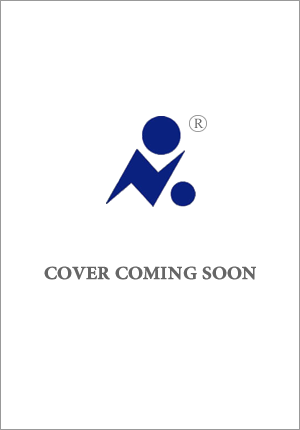 中文书名：《坚不可摧：如何在混乱不堪的世界中茁壮成长（以及为什么仅靠恢复力远远不够）》英文书名：SHATTERPROOF: HOW TO THRIVE IN A WORLD OF CONSTANT CHAOS (AND WHY RESILIENCE ALONE ISN'T ENOUGH)作    者：Tasha Eurich 出 版 社：Little Brown Spark代理公司：UTA/ANA/Zoey页    数：约258页出版时间：2025年春/夏代理地区：中国大陆、台湾审读资料：电子稿类    型：大众心理内容简介：在这个不断发生混乱的世界里，人们感觉超越自我、提升自我和建立联系变得格外艰难。如果我们不仅能在这个时代生存下来，还能利用这个时代变得更好，无论是个人、公司还是社区，并在这个过程中找到平静、希望和幸福，那会怎样？如果不仅能做自己，还可以做更好的自己，又会怎样？组织心理学家、《纽约时报》畅销书作者塔莎·尤里奇博士（Dr. Tasha Eurich）用二十多年的时间帮助人们在挑战和逆境中茁壮成长（她自己也曾走过这条路）。在《坚不可摧》（SHATTERPROOF）一书中，她提供了当下人们和组织迫切需要的东西：一本全新、实用的指南，帮助人们应对持续不断的混乱，战胜恢复力倦怠，打造持久优势。读者将了解到： ·恢复力的惊人极限，以及为什么我们的“恢复力上限”常常让人觉得自己只能勉强维持下去·从恢复力到“坚不可摧”（渐进式适应已过时，积极主动的转变才刚刚开始）这一简单而又震撼的转变·一个全新的框架，激发我们定期重塑自我的勇气和决心，从而重振我们的生活作者简介：塔莎·尤里奇博士（Dr. Tasha Eurich），组织心理学家、研究员和《纽约时报》畅销书作家。她毕生的工作就是帮助人们成为最好的自己，并在自己的领域做到最好。作为自我提升领域坦率而富有同情心的代言人，塔莎在人类行为学方面的科学基础与务实、专注的个人发展方法相辅相成，建立了良好的声誉。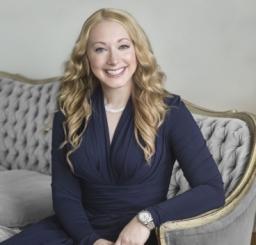 塔莎拥有工业组织心理学博士学位，是尤里奇集团（The Eurich Group）的负责人，这是一家精品高管发展公司，帮助从早期创业者到上市公司首席执行官的成功高管实现巨大的个人和组织变革。她的客户包括谷歌、Salesforce、NBA、沃尔玛和白宫领导力发展计划。塔莎与数万名领导者直接合作过，并在除南极洲以外的各大洲为数十万名领导者做过现场演讲。正如一篇报道所指出的，在她为C级高管提供指导的工作中，你经常会发现塔莎“坐在首席执行官的办公桌前，困惑于他们到底做错了什么。然后，她会用她可爱、热情、微笑的方式告诉他们”。塔莎是少数几个提供基于结果的退款保证的教练之一，基于她的业绩记录，她被评为世界顶级自我意识教练（Thinkers50/Marshall Goldsmith）和组织文化专家（Global Gurus）。2022年，她还被评为世界第一沟通大师（Global Gurus）。塔莎的第一本书《银行业领导力》（Bankable Leadership）于2013年首次登上《纽约时报》畅销书排行榜第8位。她最近出版的新书《洞察力》（Insight）深入探讨了自我意识与成功之间的联系，分享了她“开创性”（《快速公司》（Fast Company）评语）研究项目中关于这一主题的惊人发现。《洞察力》一书被誉为“大胆、令人振奋的自我提升之道”（《成功杂志》（Success Magazine））、“引人入胜的读物”（《卫报》）和“富有同情心、有益的指南”《财富》），被《缪斯报》（The Muse）评为最佳职业书籍第一名，被《商业内幕》（Business Insider）评为2017年最佳自助书籍，被《策略与商业》（Strategy+Business）评选为2017年度三大管理书籍，并获得800-CEO-READ’s（现为Porchlight）年度商业书籍提名。布琳·布朗（Brené Brown）将《洞察力》选为她的“领导力/商业”书籍之一，著名的沃顿商学院教授亚当·格兰特（Adam Grant）称这本书是他最常推荐的三本书之一。塔莎为《哈佛商业评论》（Harvard Business Review）和TED.com撰稿，《华尔街日报》《纽约时报》《快速公司》《纽约杂志》（New York Magazine）《福布斯》、NPR、NBC News等媒体以及同行评审期刊都曾报道过她的作品。她的TEDx演讲观看次数已超过九百万次。感谢您的阅读！请将反馈信息发至：版权负责人Email：Rights@nurnberg.com.cn安德鲁·纳伯格联合国际有限公司北京代表处北京市海淀区中关村大街甲59号中国人民大学文化大厦1705室, 邮编：100872电话：010-82504106, 传真：010-82504200公司网址：http://www.nurnberg.com.cn书目下载：http://www.nurnberg.com.cn/booklist_zh/list.aspx书讯浏览：http://www.nurnberg.com.cn/book/book.aspx视频推荐：http://www.nurnberg.com.cn/video/video.aspx豆瓣小站：http://site.douban.com/110577/新浪微博：安德鲁纳伯格公司的微博_微博 (weibo.com)微信订阅号：ANABJ2002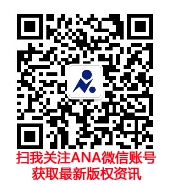 